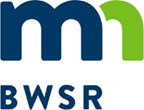 Grant All-Detail ReportCooperative Weed Mgmt. 2018Grant Title - Lake County Leading Edge Invasives Management Grant ID - C18-2538Organization - Lake SWCD	Budget Summary *Grant balance remaining is the difference between the Awarded Amount and the Spent Amount. Other values compare budgeted and spent amounts.Budget Details Activity Details SummaryProposed Activity IndicatorsFinal Indicators SummaryGrant Activity Grant AttachmentsOriginal Awarded Amount$15,000.00Grant Execution Date2/21/2018Required Match Amount$3,750.00Original Grant End Date12/31/2021Required Match %25%Grant Day To Day ContactMackenzie  HogfeldtCurrent Awarded Amount$15,000.00Current End Date12/31/2021BudgetedSpentBalance Remaining*Total Grant Amount$15,000.00$11,690.31$3,309.69Total Match Amount$3,750.00$3,750.00$0.00Total Other Funds$0.00$0.00$0.00Total$18,750.00$15,440.31$3,309.69Activity NameActivity CategorySource TypeSource DescriptionBudgetedSpentLast Transaction DateMatching FundInvasives inventory/management equipment     Supplies/EquipmentCurrent State GrantLake County Leading Edge Invasives Management$1,400.00 NLCIT Partner Collaboration      Planning and AssessmentLocal FundCity and County Operational Funds$3,750.00 $3,750.00 12/1/2019YLake County Invasives Team (LCIT) Coordinator staff     Administration/CoordinationCurrent State GrantLake County Leading Edge Invasives Management$13,600.00 $11,690.31 11/24/2020NActivity DetailsTotal Action Count Total Activity Mapped  Proposed Size / UnitActual Size / UnitActivity NameIndicator NameValue & UnitsWaterbodyCalculation ToolCommentsIndicator NameTotal Value Unit  Grant Activity - Invasives inventory/management equipment Grant Activity - Invasives inventory/management equipment Grant Activity - Invasives inventory/management equipment Grant Activity - Invasives inventory/management equipment DescriptionThese resources will be used to acquire any needed inventory and/or management equipment including inventory collection hardware, management supplies, and/or outreach/educational equipment needed for trainings with landowners and/or partners.These resources will be used to acquire any needed inventory and/or management equipment including inventory collection hardware, management supplies, and/or outreach/educational equipment needed for trainings with landowners and/or partners.These resources will be used to acquire any needed inventory and/or management equipment including inventory collection hardware, management supplies, and/or outreach/educational equipment needed for trainings with landowners and/or partners.CategorySUPPLIES/EQUIPMENTSUPPLIES/EQUIPMENTSUPPLIES/EQUIPMENTStart Date21-Feb-18End DateHas Rates and Hours?No	No	No	Actual ResultsNothing was purchased to date.  Nothing was purchased to date.  Nothing was purchased to date.  Grant Activity - LCIT Partner Collaboration  Grant Activity - LCIT Partner Collaboration  Grant Activity - LCIT Partner Collaboration  Grant Activity - LCIT Partner Collaboration  DescriptionLake County Invasives Team partner projects between Lake County Forestry, Lake County HWY Department, City of Two Harbors, City of Silver Bay, City of Beaver Bay, and the Superior National Forest.Lake County Invasives Team partner projects between Lake County Forestry, Lake County HWY Department, City of Two Harbors, City of Silver Bay, City of Beaver Bay, and the Superior National Forest.Lake County Invasives Team partner projects between Lake County Forestry, Lake County HWY Department, City of Two Harbors, City of Silver Bay, City of Beaver Bay, and the Superior National Forest.CategoryPLANNING AND ASSESSMENTPLANNING AND ASSESSMENTPLANNING AND ASSESSMENTStart Date1-Jul-18End Date02-Dec-19Has Rates and Hours?No	No	No	Actual ResultsWe are also coordinating with the Lake County to locate and quickly manage all populations of Purple Loosestrife in the county. We are also working toward a location for the disposal of invasive plant material. Lake County partners have been managing and reporting key species. The Superior National Forest has a robust invasives program and manages exclusively on USFS lands.  We are also coordinating with the Lake County to locate and quickly manage all populations of Purple Loosestrife in the county. We are also working toward a location for the disposal of invasive plant material. Lake County partners have been managing and reporting key species. The Superior National Forest has a robust invasives program and manages exclusively on USFS lands.  We are also coordinating with the Lake County to locate and quickly manage all populations of Purple Loosestrife in the county. We are also working toward a location for the disposal of invasive plant material. Lake County partners have been managing and reporting key species. The Superior National Forest has a robust invasives program and manages exclusively on USFS lands.  Grant Activity - Lake County Invasives Team (LCIT) Coordinator staff Grant Activity - Lake County Invasives Team (LCIT) Coordinator staff Grant Activity - Lake County Invasives Team (LCIT) Coordinator staff Grant Activity - Lake County Invasives Team (LCIT) Coordinator staff DescriptionThese resources will be used to support the LCIT Coordinator in expanding the online presence of invasive species activities, enhance the inventorying activities and data management systems for terrestrial invasives in our area, coordinate and complete management activities on leading edge invasive species that pose the biggest threats These resources will be used to support the LCIT Coordinator in expanding the online presence of invasive species activities, enhance the inventorying activities and data management systems for terrestrial invasives in our area, coordinate and complete management activities on leading edge invasive species that pose the biggest threats These resources will be used to support the LCIT Coordinator in expanding the online presence of invasive species activities, enhance the inventorying activities and data management systems for terrestrial invasives in our area, coordinate and complete management activities on leading edge invasive species that pose the biggest threats CategoryADMINISTRATION/COORDINATIONADMINISTRATION/COORDINATIONADMINISTRATION/COORDINATIONStart Date21-Feb-18End DateHas Rates and Hours?Yes	Yes	Yes	Actual ResultsLake County SWCD has been assisting private landowners with questions on invasive plants and management strategies. We have also developed a invasive plant management resource rental that landowners will be able to utilize to work on invasive plants. We are working with the City of Two Harbors and Lake County Forestry to manage invasive on their properties especially high priority woody invasive species.   1/12/21 Working with landowners to continue outreach and education as well as assisting landowners to access EQUIP funding for management if they are interested.  Continued collaboration with partners and involvement on terrestrial invasive species workgroups and project teams.  Lake County SWCD has been assisting private landowners with questions on invasive plants and management strategies. We have also developed a invasive plant management resource rental that landowners will be able to utilize to work on invasive plants. We are working with the City of Two Harbors and Lake County Forestry to manage invasive on their properties especially high priority woody invasive species.   1/12/21 Working with landowners to continue outreach and education as well as assisting landowners to access EQUIP funding for management if they are interested.  Continued collaboration with partners and involvement on terrestrial invasive species workgroups and project teams.  Lake County SWCD has been assisting private landowners with questions on invasive plants and management strategies. We have also developed a invasive plant management resource rental that landowners will be able to utilize to work on invasive plants. We are working with the City of Two Harbors and Lake County Forestry to manage invasive on their properties especially high priority woody invasive species.   1/12/21 Working with landowners to continue outreach and education as well as assisting landowners to access EQUIP funding for management if they are interested.  Continued collaboration with partners and involvement on terrestrial invasive species workgroups and project teams.  Document NameDocument TypeDescription2018 Cooperative Weed ManagementGrant Agreement2018 Cooperative Weed Management - Lake SWCD2018 Cooperative Weed Management executedGrant Agreement2018 Cooperative Weed Management - Lake SWCDAll Details ReportWorkflow GeneratedWorkflow Generated  - All Details Report - 01/21/2020All Details ReportWorkflow GeneratedWorkflow Generated  - All Details Report - 02/14/2020All Details ReportWorkflow GeneratedWorkflow Generated  - All Details Report - 01/07/2021All Details ReportWorkflow GeneratedWorkflow Generated  - All Details Report - 01/15/2019All Details ReportWorkflow GeneratedWorkflow Generated  - All Details Report - 04/01/2019ApplicationWorkflow GeneratedWorkflow Generated  - Application - 10/02/2017Letters of Support & Invasives MapsGrantLake County Leading Edge Invasives ManagementWork PlanWorkflow GeneratedWorkflow Generated  - Work Plan - 12/20/2017grantmap_20174_2017-09-29_12-18-18-PM.jpgGrantLake County Leading Edge Invasives Management